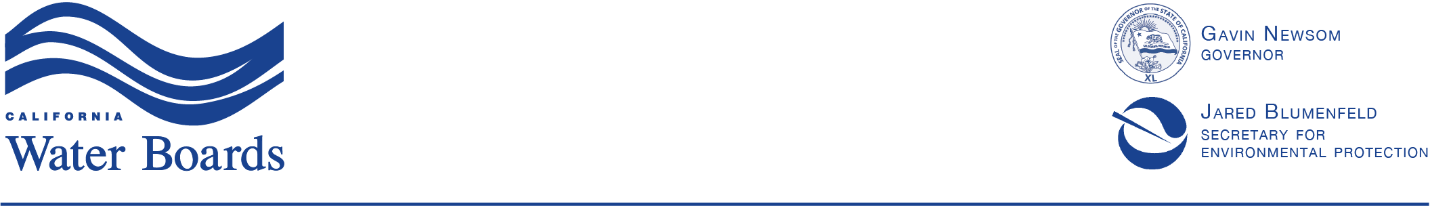 State Water Resources Control BoardREVISED NOTICE – COMMENT DEADLINE EXTENDED TO APRIL 20, 2021

NOTICE OF OPPORTUNITY FOR PUBLIC COMMENT AND 
PUBLIC WORKSHOP

PROPOSED GENERAL WASTE DISCHARGE REQUIREMENTS
FOR VEGETATION TREATMENT ACTIVITIES 
CONDUCTED IN CONFORMANCE WITH THE 
CALIFORNIA VEGETATION TREATMENT PROGRAM NOTICE IS HEREBY GIVEN that the State Water Resources Control Board (State Water Board) will hold held a public workshop to present information on the proposed General Waste Discharge Requirements for Vegetation Treatment Activities Conducted in Conformance with the California Vegetation Treatment Program (proposed General Order).  The proposed General Order will apply statewide to vegetation treatment projects conducted in conformance with the California Board of Forestry and Fire Protection’s Vegetation Treatment Program.  A quorum of the Board may be present; however, the Board will not take final action at the public workshop.  The public workshop will be was:Tuesday, March 30, 20219:00 a.m. – 12:00 p.m.No Physical Meeting LocationThis meeting is currently scheduled to occur solely via remote presence because of the COVID-19 emergency and the Governor’s Executive Orders to protect public health by limiting public gatherings and requiring social distancing.  For notice of changes to the format of this meeting, please sign up for updates. Please sign up for updates as described below to receive information about participating in the public workshop.  Information about participating in the public workshop will also be posted on the program webpage listed in the “Document Availability” section.SIGN UP FOR UPDATESFor future updates on the proposed General Order, including information on how to join the public workshop, please subscribe to the Vegetation Treatment Order Forest Resiliency email list.  Click on or navigate to this link (https://www.waterboards.ca.gov/resources/email_subscriptions/swrcb_subscribe.html), enter your full name and email address at the top of the page, search for “Vegetation Treatment Order Forest Resiliency” under Division of Water Quality, click the box next to “Vegetation Treatment Order Forest Resiliency,” and then hit subscribe.DOCUMENT AVAILABILITYThe proposed General Order will be is available on the State Water Board’s Vegetation Treatment Order website (https://www.waterboards.ca.gov/water_issues/programs/nps/veg_treatment.html) on or before March 4, 2021.  You may request a paper copy of the proposed General Order by contacting Chris Monary at (916) 322-7782 or via email at chris.monary@waterboards.ca.gov. SUBMISSION OF WRITTEN COMMENTSBoard staff will also accept input and recommendations through written comments. Comments submitted must include the following in the subject line: “Comments— General Order for Vegetation Treatment Program.” Written comments must be received no later than 12:00 noon on April 5, 2021 April 20, 2021 and addressed to:Jeanine Townsend, Clerk to the BoardState Water Resources Control BoardP.O. Box 100, Sacramento, CA  95812-2000 (mail)Comment letters may be submitted electronically, in pdf text format (if less than 
15 megabytes in total size), to the Clark to the Board via e-mail at commentletters@waterboards.ca.gov.  If the file is greater than 15 megabytes in total size, then the comment letter may be submitted by fax at (916) 341-5620, mail to the address listed above, or by hand delivery.  Couriers delivering hard copies of comment letters must check in with lobby security personnel, who can contact Ms. Townsend at (916) 341-5600.EX PARTE DISCLOSURE REQUIREMENTS FOR PROPOSED GENERAL ORDERS This item is subject to the ex parte communication disclosure requirements of Water Code section 13287, as explained in a Memo from the Office of the Chief Counsel (http://www.waterboards.ca.gov/laws_regulations/docs/exparte.pdf).  Any communications between interested persons and Board Members (other than at a noticed Board Meeting or submitted as a comment letter in compliance with the public notice) must be disclosed by the interested person within seven days of the communication.  A sample disclosure form is available on the SWRCB General Order Disclosure Form (https://www.waterboards.ca.gov/laws_regulations/docs/ExParteGeneralOrderForm.pdf) ACCESSIBILITYTelecommunications Device for the Deaf (TDD) users may contact the California Relay Service at (800) 735-2929 or voice line at (800) 735-2922.  A broadcast of the meeting will be available via internet on the California Environmental Protection Agency video page (https://video.calepa.ca.gov). FUTURE NOTICESThe State Water Board public workshop will be at the time noted above.  Any change in the date, time, and place of the public workshop will be noticed on the email subscription list for the Vegetation Treatment Order.  Any person desiring to receive future notices concerning the proposed General Order, including any changes to the notice of public comment, public workshop, and the subsequent meeting for the State Water Board’s consideration of adoption, must sign up for the Vegetation Treatment Order Forest Resiliency email list. ADDITIONAL INFORMATIONPlease direct questions about this notice to Chris Monary at (916) 322-7782 or via email at chris.monary@waterboards.ca.gov. 	April 2, 2021						SIGNATURE ON FILE		Date							Jeanine Townsend					 		Clerk to the Board